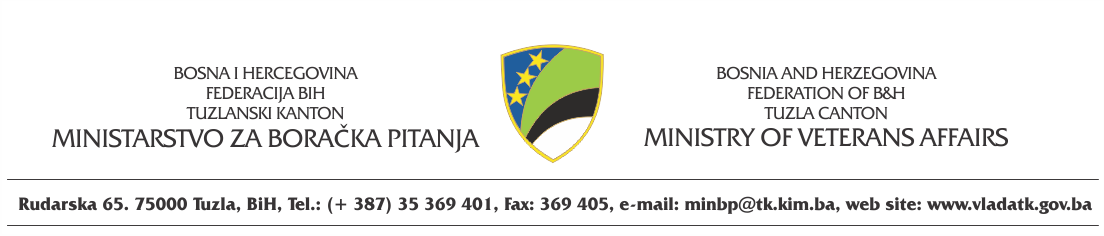 PRIJAVNI  OBRAZACna Javni konkurs za podnošenje zahtjeva za obavljanje stručnog osposobljavanja bez zasnivanja radnog odnosa (volonterskog staža) branilaca i članova njihovih porodica za 2022. godinuI	OPĆI PODACI:Prezime (očevo ime) i ime kandidata_________________________ _____________________________________________JMBG kandidata:__________________________________Naziv završenog fakulteta ___________________________________________________u ___________________ Naziv stečenog zvanja___________________________________________________Sadašnja adresa stanovanja: _____________________________ općina _____________Kontakt telefon: ______________________ Mob____________________________Prava iz boračko invalidske zaštite kandidat ili roditelj kandidata ostvaruje u općini: _________________________________II	STATUS:ratni vojni invalid,dobitnik ratnog priznanja i odlikovanja,demobilisani branilac, dijete  poginulog, umrlog i nestalog branioca, dijete ratnog vojnog invalida,  dijete dobitnika ratnog priznanja i odlikovanja idijete demobilisanog branioca.Uz ovu prijavu  prilažem:CIPS (PBA 1) obrazac ili kopiju lične karte,dokaz o pripadnosti branilačkoj populaciji, kako slijedi:za PŠ-PB, RVI i djecu PŠ-PB i RVI - ovjerena fotokopija prvostepenog ili revizionog rješenja (poslednje rješenje na snazi),za dobitnika ratnog priznanja i odlikovanja i dijete dobitnika najvišeg ratnog priznanja i odlikovanja, ukoliko nema status člana PŠ-PB ili RVI ovjerena fotokopija rješenja o ostvarivanju prava na mjesečni novčani dodatak,za DB i dijete DB dokaz o pripadnosti branilačkoj populaciji - uvjerenje o plaćama pripadnika u OS ili drugo uvjerenje koje izdaje nadležni organ odbrane u originalu ili ovjerenoj fotokopiji, uvjerenje Službe o dužini trajanja nezaposlenosti nakon sticanja diplome prvog ciklusa dodiplomskog studija akademskog zvanja stečenog nakon završenog prvog ciklusa dodiplomskog studija akademskog zvanja stečenog nakon najmanje tri i najviše četiri godine redovnog studija koji se vrednuje sa najmanje 180 odnosno 240 ECTS bodova  ili VII stepena stručne spreme ili VI stepena stručne spreme  dokaz o završenom prvom ciklusu dodiplomskog studija akademskog zvanja stečenog nakon najmanje tri i najviše četiri godine redovnog studija koji se vrednuje sa najmanje 180 odnosno 240 ECTS bodova ili VII stepenu stručne spreme ili VI stepenu stručne spreme,izvod iz matične knjige rođenih ili vjenčanih, kako bi podnosilac zahtjeva dokazao srodstvo sa braniocem po osnovu kojeg koristi pravo  iizjava o saglasnosti za korištenjem podataka. (sva naprijed navedena dokumenta moraju biti dostavljeni kao original ili ovjerene fotokopije) Datum podnošenja zahtjeva _________________. godine	      Potpis podnosioca zahtjeva	____________________________